                   Early Learning Coalition of Escambia County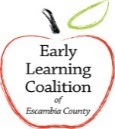 Voluntary Pre-Kindergarten (VPK) Contract Application  Fiscal Year 2018-2019The Early Learning Coalition of Escambia County welcomes you to the 2018-2019 VPK Program year.  We have provided the checklist below to assist you in completing your VPK Provider application.  To be considered for approval, you must fully complete, sign and date all application forms and submit them along with the appropriate documentation. Who must complete this application?  All private providers or public schools who desire to contract with the Coalition to provide Voluntary Pre-Kindergarten services must complete this application.  Completing the application does not guarantee approval to provide Voluntary Pre-Kindergarten (VPK) services.Very Important:Complete all required items and submit all required supporting documentation. Use the checklist below to keep track.   Type or print clearly using black or blue ink.Do not use white-out.Keep a copy of the application for your records (no copies will be made at time of submission).Application packet cannot be faxed or e-mailed.Instructions for completion of form OEL-VPK 10 and OEL-VPK-11A & 11B can be found on the OEL website below: http://www.floridaearlylearning.com/providers/provider_resources/provider_contract.aspx1.  Statewide Provider Registration Application Form (OEL VPK-10):       Copy of DCF current Licensed, OR:           ____ Copy of current Accreditation Certificate through approved accrediting                       agency and a copy of Accrediting Agency Inspection Report                      _____ Copy DCF Exemption Letter      Copy of current Gold Seal Certificate (if applicable)VPK Director Verification      DCF transcript verifying Director’s Credential, either       ____ VPK Exempt (original issued prior to 12/31/2006)        ____ VPK Endorsed (required if issued after 12/31/2006; and,	____ Standards for Four-Year-Old or Florida Standards for Four Year; and,	____ Emergent Literacy for VPK Instructors As of October 15, 2017, Directors Seeking VPK Director’s Endorsement are required to have:   ____ Language & Vocabulary in VPK Classroom (DOE Course) 5 hours online course ____ Mathematical Thinking for Early Learners (DOE Course) 5 hours online course      OR:           State of Florida Professional Educator’s Certificate        And:           Director’s Level II background screening (completed within the last five years)           Director’s Child Care Attestation of Good Moral Character (New -October,2017) Voluntary Pre-Kindergarten (VPK) Contract Application  Fiscal Year 2018-20192.  Class Registration Application-Instructors Form (OEL VPK-11A):List all Lead Teacher(s), Substitute(s), and Aide/Assistant(s) using legal name of staff.  Class        cannot exceed 11 students with one instructor.  An Aide/Assistant teacher is required if there is an increase of children in the classroom from 12 to 20).  Note:  Item 10 pertains to the start and end date of each teacher (instructor). Enter the date the instructor listed will begin instructing the VPK class.  VPK Instructor (Lead Teacher)          DCF Current Training Transcripts verifying:              ____ Staff Credential (Submit Copy of Staff Credential)              ____ Standards for Four-Year-Old training (received after January 1, 2012)              ____ Completion of 40 Clock Hours              ____ Emergent Literacy Training, OR:          State of Florida Professional Educator’s Certificate           AND:           Level II background screening (completed within the last five years)           Child Care Attestation of Good Moral Character (New -October,2017) Substitutes for Lead Teachers      DCF Current Training Transcript verifying:         ____ Meet any requirements for a lead teacher, OR:         ____ Completion of DCF 40-Clock Hour Introductory Child Care Training Course	    ____ Literacy Course      AND:           Level II background screening (completed within the last five years)            Child Care Attestation of Good Moral Character (New -October,2017) Secondary Instructors (Aide/Assistant Teacher):DCF Current Training Transcripts verifying:     ____ Completion of 40 Clock Hours     ____ Literacy Course     Copy of Level II background screening (completed within the last five years)Child Care Attestation of Good Moral Character (New -October,2017) 3.  Class Registration Calendar Form (OEL-VPK 11B) – (Must Provide 540 Instructional Hours)      Form OEL-VPK 11B must be completed in its entirety      Completed VPK Fall Calendar Worksheet (attachment)       Copy of Provider’s Attendance Policy VPK programs Voluntary Pre-Kindergarten (VPK) Contract Application  Fiscal Year 2018-20194.  Additional Required Information and Verification      Must have general liability insurance, listing ELC as certificate holder and additional insured            ____ Minimum $100,000 individual occurrence; $300,000 aggregate       Do you transport VPK children? Yes _____   No _____ Must have transportation insurance (if            transporting children)           ____ Minimum $100,000 individual occurrence; $300,000 aggregate,           ____ Transportation Insurance must list covered vehicles.      Worker’s Compensation and Unemployment Insurance      Direct Deposit Authorization Form (this form must be accompanied by a voided check or letterfrom your bank on bank letterhead with provider name, routing number and account number) We do not accept deposit slip or starter checks.         Completed Owner/Operator Form      Completed W-9 Form       IRS Tax Payer’s Identification Letter      Child Care Resource Referral Update Form (For new Providers)      VPK Provider Profile Form        Verification of Curriculum (New providers only) - Copy of cover of books and copyright   page.Any applications that are incomplete, missing documentation or signatures will be returned to the provider in its entirety.  The application will be treated as NEW upon re-submission.BANKING INFORMATIONIt is required that early childcare providers who contract with Early Learning Coalition utilize direct deposit (electronic funds transfer (EFT) through the provider’s banking institute to be paid for School Readiness and VPK services. Exceptions must be approved in writing by the Executive Director.  Please provide your banking information below.NOTE: Please attach a voided check or documentation from provider’s bank verifying Account Holder’s Name, Account Number, and Routing Number.Thank you for your cooperation in gathering this important information. You may contact this office at any time to update your information. Banking changes may result in an EFT payment delay due to banking requirements. Your reimbursement specialist is available to answer any questions you might have. Comments/Questions: Director/Operator signature: _________________________________ Date: __________________Coalition Use Only:EFS Bank Info Verified: ☐   Updated/Changed Bank Info:  ☐    Processed by (Coalition Staff Signature): _____________________________Date: ____________________________Voluntary Pre-KindergartenOwner /Operator Information (FY 2018-2019)This form serves as a requirement of your Statewide Voluntary Prekindergarten Provider Contract.Facility Name:   __________________________________________________________________________New:      ______ Annual Renewal:  _______    Update:      _ ____ If Update, Effective Date:       ___________Signature of authorizing personnel: _________________________        Print Name:   ___________________    Title:  Owner  Board of Director Member   Corporate Officer   Administrator of Program   Other ___________________   Please provide the following information for your Voluntary Prekindergarten Program.  Any changes must be reported to the Coalition within fourteen (14) calendar days of the change.  Failure to report changes may result in the termination of the Voluntary Prekindergarten contract. It must be indicated who has authorization to sign contractual and financial documents on behalf of the child care facility.  This form must be signed by the owner, chief executive, or corporate officer granting permission to the director of the program to execute the services agreement contract.1. Full Name: ________ _______ ________________________ Title: ________________________________    Signature: ______ _____ _________     _________________ Date: ___ ____________________________2. Full Name: ____________________ ___________ ________ Title: ________________________________    Signature: ______________ __________ _ _____      ______ Date: ____ ___________________________3. Full Name: ____________________________ ________ ___ Title: ________________________________    Signature: _________________ ____________ ______ ____ Date: _________ ______________________For monitoring, licensing, health inspections or audit reviews, list the names of individual(s) who are authorized to act in place of the director if the director is not on-site.  Persons acting in place of the director must be at least 21 years of age.1.  Full Name: _______________________________________ Title: ________________________________     Signature: ______________ _________________________ Date: _____ __________________________2.  Full Name: _______________________________________ Title: ________________________________     Signature: ___________________ ____________________ Date: ________ _______________________Advisory Note: Per Rule 6M-8.301 Standard Statewide Provider Contract for the Voluntary Prekindergarten Program all persons signing this document are presumed to be in an ownership and/or management position, and as such are considered an “individual associated with provider” as defined in the Rule. All such persons are therefore subject to the consequences of any actions taken with regard to this contract; to include revocation of eligiblity to provide Voluntary Pre-Kindergarten services in the event this contract is terminated for cause.  Additionally, Directors and Assistant Directors are by their position considered to be an “individual associated with provider”, and are also subject to the consequences of all contract actions.  A copy of this rule is attached to the application for your review.6M-8.301 Standard Statewide Provider Contract for the VPK Program.(1) Early learning coalitions may not execute a provider contract with a VPK provider before the VPK provider has registered with the coalition and the coalition has determined the VPK provider’s eligibility to offer VPK services in accordance with Rule 6M-8.300, F.A.C.(2) Beginning with the 2017-2018 VPK Program Year, All VPK providers which register to offer the VPK program must execute Form OEL-VPK 20, including either Form OEL-VPK 20PP or Form OEL-VPK 20PS as appropriate. A coalition must be a party to a provider agreement. A school district may sign a single provider agreement on behalf of all public school VPK providers in the district. The owner or manager of multiple private VPK providers may sign a single provider agreement on behalf of all of his or her private VPK providers.(3) The “State of Florida Statewide Voluntary Prekindergarten Provider Contract (Form OEL-VPK 20)” dated October 2016, is hereby adopted and incorporated by reference. All VPK providers, private or public school, must execute this document to deliver the VPK program. The incorporated form is available from the Office of Early Learning, 250 Marriott Drive, Tallahassee, FL 32399 or at http://www.flrules.org/Gateway/reference.asp?No=Ref-07578.(4) The “State of Florida Statewide Voluntary Prekindergarten Provider Contract Private Provider Attachment (Form OEL-VPK 20PP),” dated October 2016, is hereby adopted and incorporated by reference. This attachment becomes part of the contract for all private providers that execute the contract adopted in subsection (3). The incorporated form is available from the Office of Early Learning, 250 Marriott Drive, Tallahassee, FL 32399 or at: http://www.flrules.org/Gateway/reference.asp?No=Ref-07579.(5) The “State of Florida Statewide Voluntary Prekindergarten Provider Contract Public School Attachment (Form OEL-VPK 20PS),” dated October 2016, is hereby adopted and incorporated by reference. This attachment becomes part of the contract for all public schools that execute the contract adopted in subsection (3). The incorporated form is available from the Office of Early Learning, 250 Marriott Drive, Tallahassee, FL 32399 or at: http://www.flrules.org/Gateway/reference.asp?No=Ref-07580.(6) Before VPK services are delivered by a provider, the VPK provider and the coalition shall fully execute the Provider Contract and the appropriate private or public provider attachment. A coalition shall execute and retain this Contract electronically in compliance with Section 668.50, F.S., The Uniform Electronic Transaction Act.(7) Neither a coalition nor a VPK provider may omit, supplement, or amend the terms and conditions of the Provider Contract or include any attachments, addenda, or exhibits to the contract except described in this subsection. Form OEL-VPK 20PP and Form OEL-VPK 20PS are approved attachments to the provider contract. The coalition and VPK provider may agree to amend the provider contract if the specific type of amendment is identified on Form OEL-VPK 20A (October 2016), titled Amendment to Statewide Voluntary Prekindergarten Provider Contract, which is hereby incorporated by reference. The incorporated form is available from the Office of Early Learning, 250 Marriott Drive, Tallahassee, FL 32399 or at http://www.flrules.org/Gateway/reference.asp?No=Ref-07581. Form OEL-VPK 20A shall be executed by both the coalition and the VPK provider.(8) For the purpose of this subsection “individual associated with a provider” means an individual or family member of an individual who, regardless of compensation, holds a management position, oversees the operations of a provider, or is an officer, shareholder, beneficial owner or member of the board of directors of a provider. A provider shall not be eligible to contract to offer the VPK program if any of the following circumstances apply:(a) The provider is on the United States Department of Agriculture National Disqualified List;(b) An individual associated with the provider was, or is, associated with another provider that is on the United States Department of Agriculture National Disqualified List;(c) The provider has been terminated from participation in the program due to fraud and is currently not eligible to participate in the VPK program, or(d) An individual associated with the provider was, or is, associated with another provider that has been terminated from participation in the program due to fraud and is currently not eligible to participate in the VPK program.(e) The provider is currently ineligible to participate in the program pursuant to Section 1002.67(4), F.S.(f) An individual associated with the provider was, or is, associated with another provider that is currently ineligible to participate in the program pursuant to Section 1002.67(4), F.S.(g) For multi-site providers, such as corporate chains or school districts, VPK program ineligibility identified in paragraphs (e) and (f) above, is per site and may not apply to all locations unless specifically determined otherwise by the coalition. In determining ineligibility of multi-site providers, the coalition shall consider the following factors: the severity of the provider’s actions leading to the ineligibility, the health, safety and welfare of children enrolled at the provider sites, the financial impact of the provider’s actions, the impact that ineligibility would have upon the local community, consistency with coalition’s actions against other providers for similar violations of the Contract or program requirements, the length of time that provider provided services under the Contract with the coalition, and whether the provider had previously violated the terms of the Contract and prior contracts with the coalition.(h) For providers removed from eligibility due to noncompliance specifically related to VPK pre- and post-assessment or VPK readiness rates under Section 1002.67(4), F.S., the removal from eligibility applies to VPK program type (school-year or summer) and therefore, in paragraphs (e) and (f) above, ineligibility to contract is per program type.(9) Transfer of ownership. In the event of a change of ownership, sale, sale of assets, conveyance of ownership or other transfer of ownership interest, the provider shall notify the coalition no later than 30 calendar days prior to the transfer of ownership. The coalition and the new owner shall execute a new contract for VPK services, provided the new owner meets the eligibility requirements of Sections 1002.55, 1002.61, and 1002.63, F.S., and is not disqualified from contracting pursuant to subsection (8) of this rule. Upon receipt of a request for a new contract due to a transfer of ownership, the coalition shall have up to thirty (30) calendar days to execute or decline a new contract. This timeline may be extended if all prerequisite requirements have not been met.(10) Form OEL-VPK 20B (October 2016), titled VPK Logotype Usage and Brand Guidelines, is hereby incorporated by reference. The incorporated form is available from the Office of Early Learning, 250 Marriott Drive, Tallahassee, FL 32399 or at http://www.flrules.org/Gateway/reference.asp?No=Ref-07582.Rulemaking Authority 1001.213, 1002.79 FS. Law Implemented 1002.55(3)(i), 1002.61(3)(b), 1002.63(3)(b), 1002.75(1), 1002.91(5), (7) FS. History–New 8-17-06, Amended 5-24-07, 12-21-10, Formerly 60BB-8.301, Amended 4-9-15, 12-18-16.                            Early Learning Coalition of Escambia County                                         VPK Provider Profile - FY 2018-2019     Please complete and turn in with your application.         VPK School Year: 540 Hours ___________                     VPK Summer: 300 Hours____________         Teacher/Child Classroom Ratio:  Fall - 1:11 or 2:20   or    Summer – 1:12         Provider Type - Check all that apply:Lead Teacher Credential Level:  _______________________________________________________________________________________________Program Curriculum:  __________________________________________________________________________________________________________Program Description:  __________________________________________________________________________________________________________________________________________________________________________________________________________________________________________________________________________________________________________________________________________________________________________________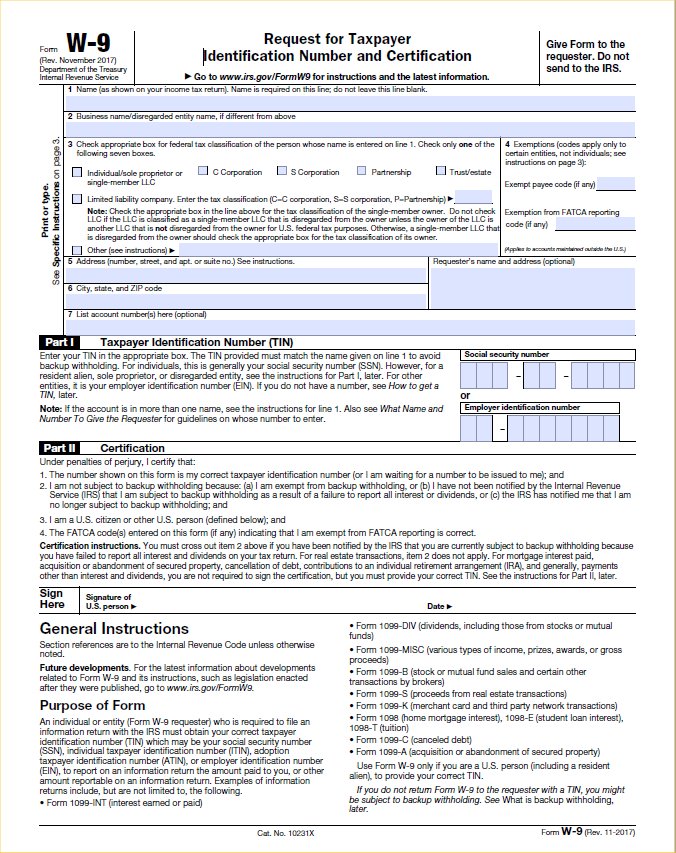 Bank NameName on AccountAccount Type: (Check One)Business_________   Personal    ______________ Checking account         Savings account Bank AddressAccount NumberRouting NumberBank Phone NumberName of Authorized SignerName of 2nd Authorized Signer (if applicable) Provider Name:    Address:   Zip Code:Phone Number:  Director Name:Child Care Center Family Child Care Home Public SchoolFaith BasedNon-Public SchoolCharter SchoolHead StartGold Seal AccreditedSchool Readiness Rate for School Year 2016-2017__________VPK Program Dates:Begin Date:End Date:VPK Program Daily Hours:From:To:Please check all that apply:Please check all that apply:Please check all that apply:List Cost or check N/A:List Cost or check N/A:Before/After School AvailableYes ____No ____Cost:  $N/A_____________Transportation AvailableYes ____No ____Cost:  $N/A ____________Meals AvailableYes ____No ____Cost:  $N/A ____________